                                                                                              NEWS RELEASE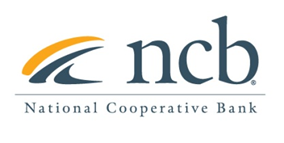 Contact:Mary Alex Blanton – NCB (703) 302-8876
National Cooperative Bank Provides a $5 Million Subordinated Debt Loan to Notre Dame Federal Credit Union  Arlington, Va (March 15, 2023) National Cooperative Bank (NCB), a leading financial institution dedicated to providing banking solutions to cooperatives and socially responsible organizations nationwide, is pleased to announce a $5 million subordinated debt loan to Notre Dame Federal Credit Union (Notre Dame FCU).  Founded in 1941, Notre Dame FCU is the largest Catholic-oriented credit union in the U.S. with over 61,000 members.The subordinated debt provided by NCB will be used to support the expansion of Notre Dame FCU in partnership with various Catholic entities, including Catholic dioceses, across the country.“NCB is proud to work with Notre Dame Federal Credit Union to support their mission of expanding financial resources to empower their members and make a difference in the communities they serve,” stated Bill Stewart, Senior Vice President and Credit Union Market Leader for NCB. “Notre Dame FCU exists to put people over profit”, stated Thomas Gryp, President and CEO. “The shared mantra in the halls is to change a life a day. Sharing these values with National Cooperative Bank is one of the many reasons we are excited to be working with them to fund our continued outreach to those in need of financial assistance.”About National Cooperative Bank: National Cooperative Bank is dedicated to strengthening communities nationwide through the delivery of banking and financial services, complemented by a special focus on cooperative expansion and economic development. NCB provides financial products and services for the nation’s cooperatives, their members, and socially responsible organizations. Headquartered in Washington, DC, the Bank has offices in Alaska, California, New York, Ohio and Virginia. To learn more, visit www.ncb.coop, National Cooperative Bank on Facebook and Instagram, or on Twitter @natlcoopbank.